День Победы – тот самый «Праздник со слезами на глазах», день особой гордости за нашу страну и особой благодарности нашим ветеранам за этот праздник, за Великую Победу. В х. Антонов праздничный день Великой Победы 9 мая начался с песен военных времен, чтобы создать атмосферу праздника. В 9:00 была проведена акция «Георгиевская ленточка» где работники клуба каждому пришедшему на митинг прикрепляли «Георгиевскую ленточку». В 10:00 начался митинг «Живая память» открыла митинг учитель истории Антоновской школы Л.Е. Карташова. Затем было возложение венков к памятнику неизвестного солдата. По завершении митинга в 11:00 всех присутствующих пригласили на концерт «От героев былых времён». На концерте звучали песни о войне, о Победе, дети исполнили танцы и читали стихи. После концерта работники клуба угощали всех «Солдатской кашей», шулюмом и разносолами. Для детей были организованы бесплатно батуты, поп-корн, сладкая вата. В 20:00 была организована дискотека диджей из Волгодонска. В 22:00 праздничный салют. Спонсором данного мероприятия являлся директор ЗАО Антоновское О.А. Яковенко. В этот день жители х. Антонова испытали невероятный дух патриотизма,9 мая – день, который объединил всех людей воедино, от мала до велика. 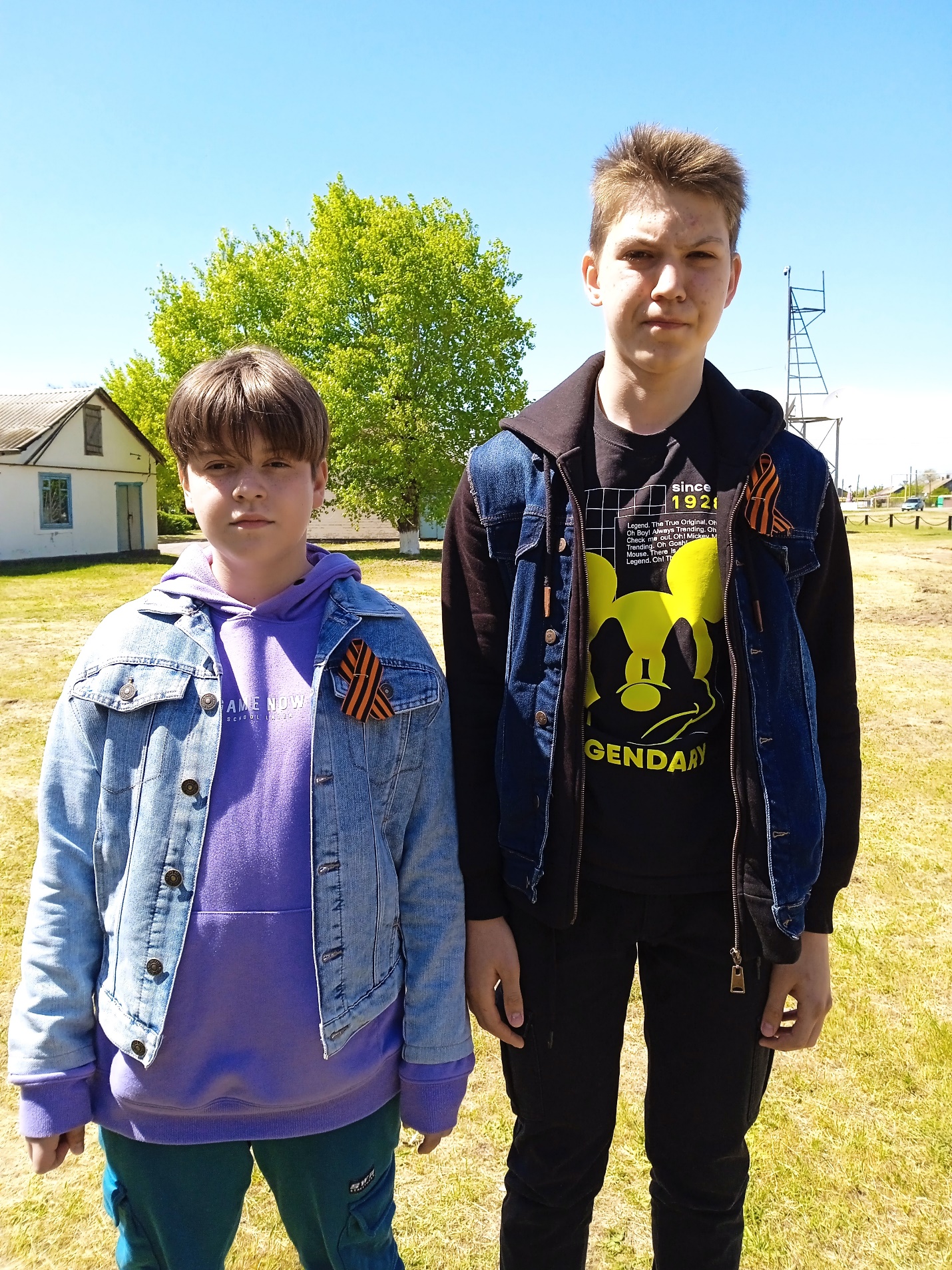 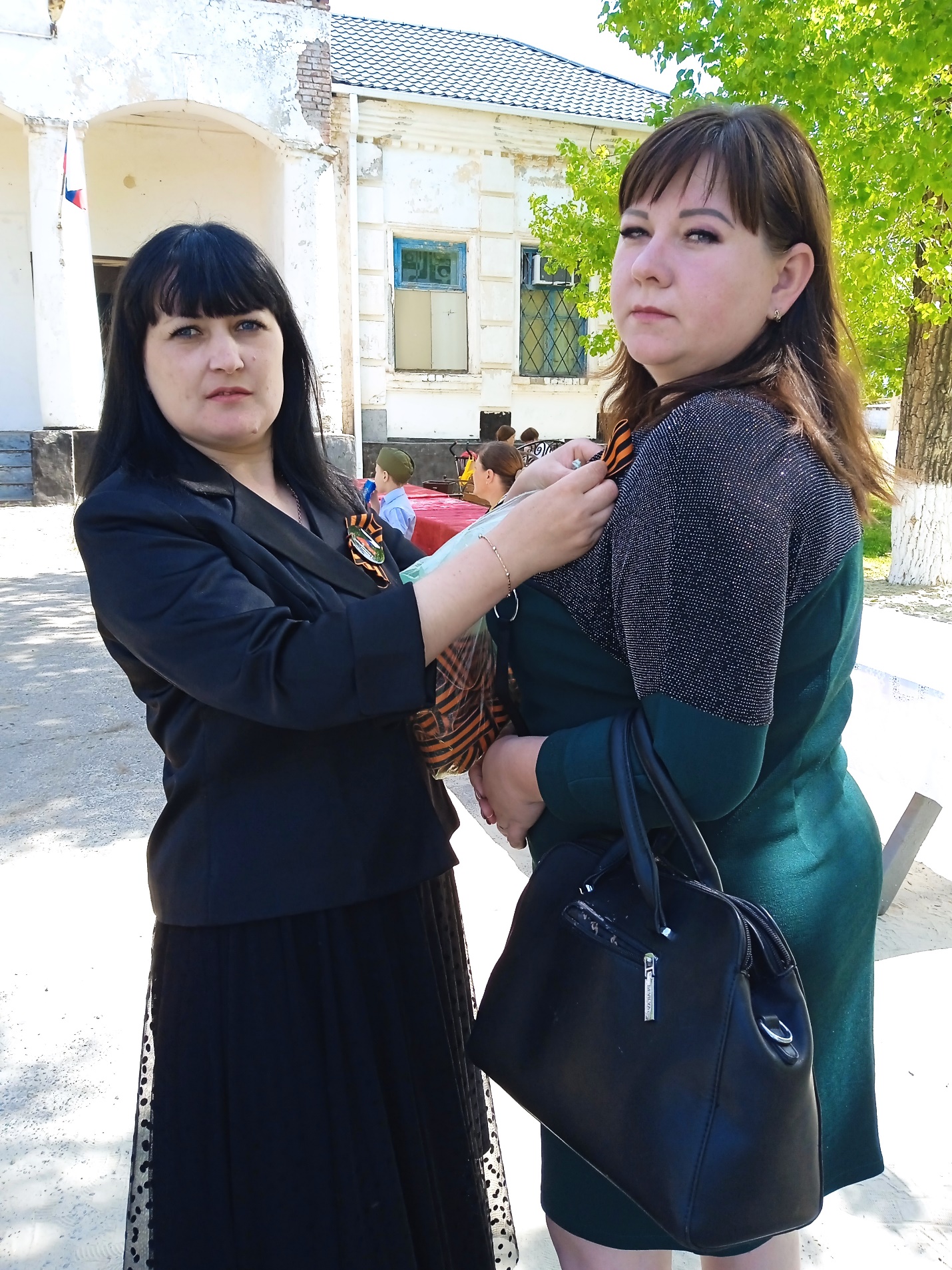 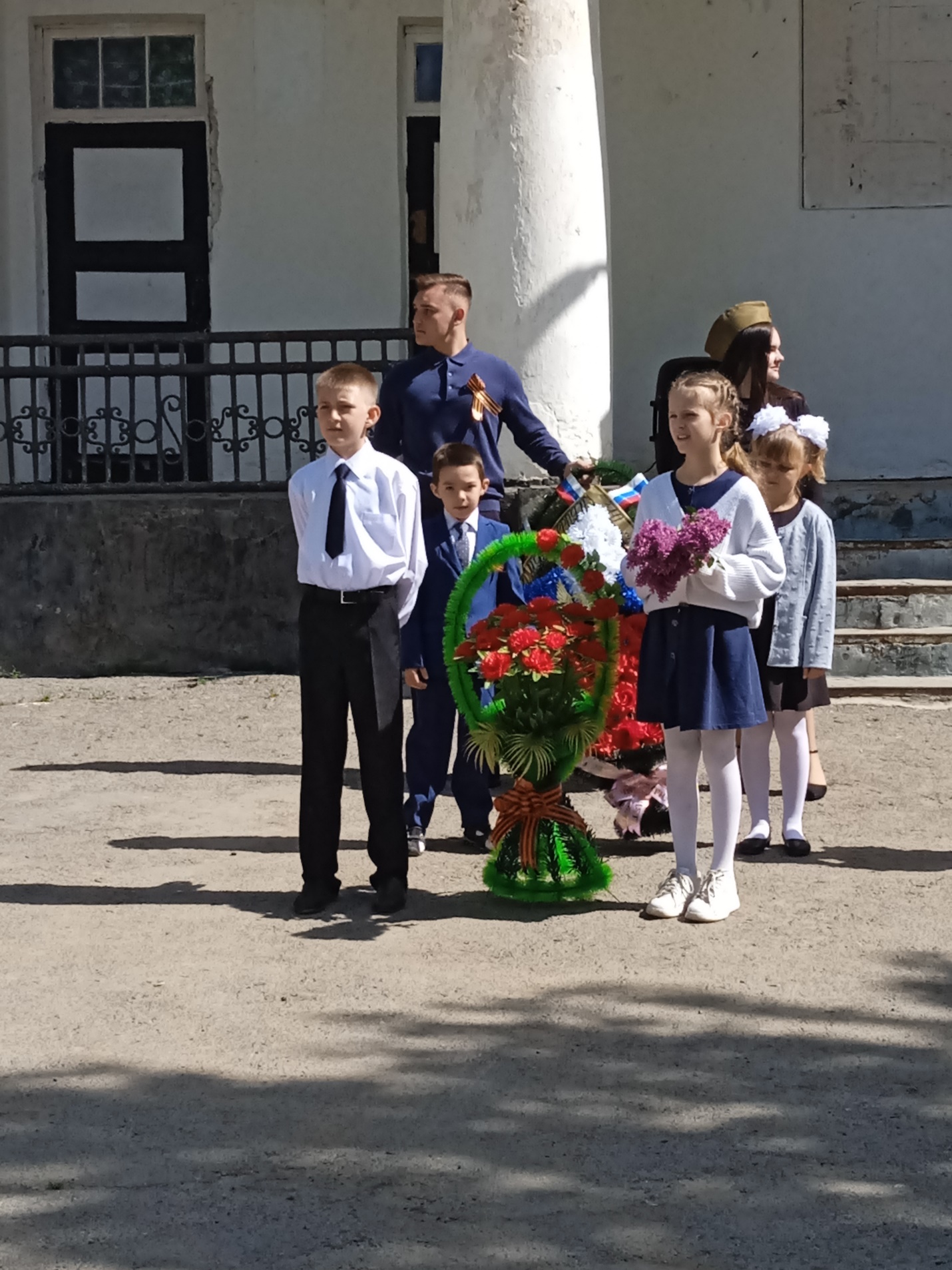 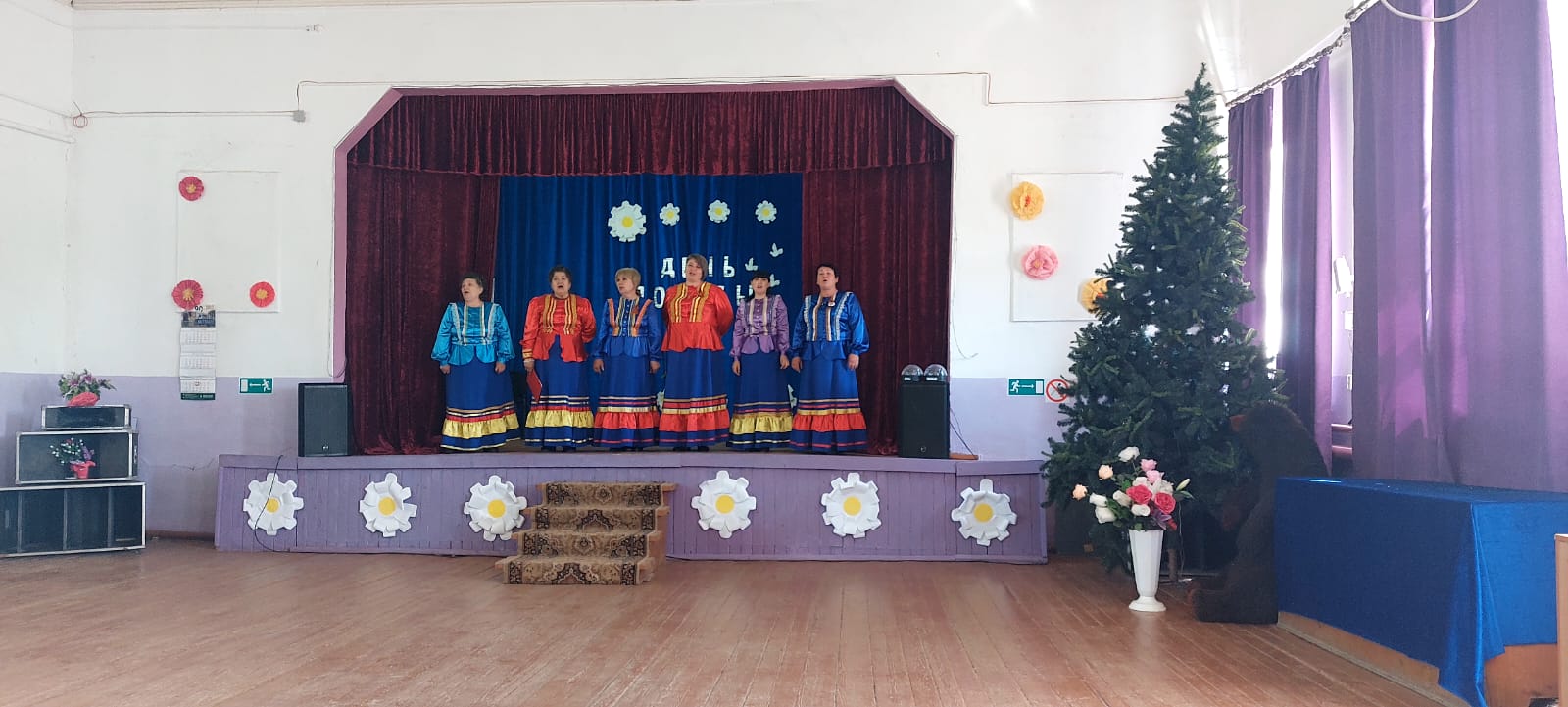 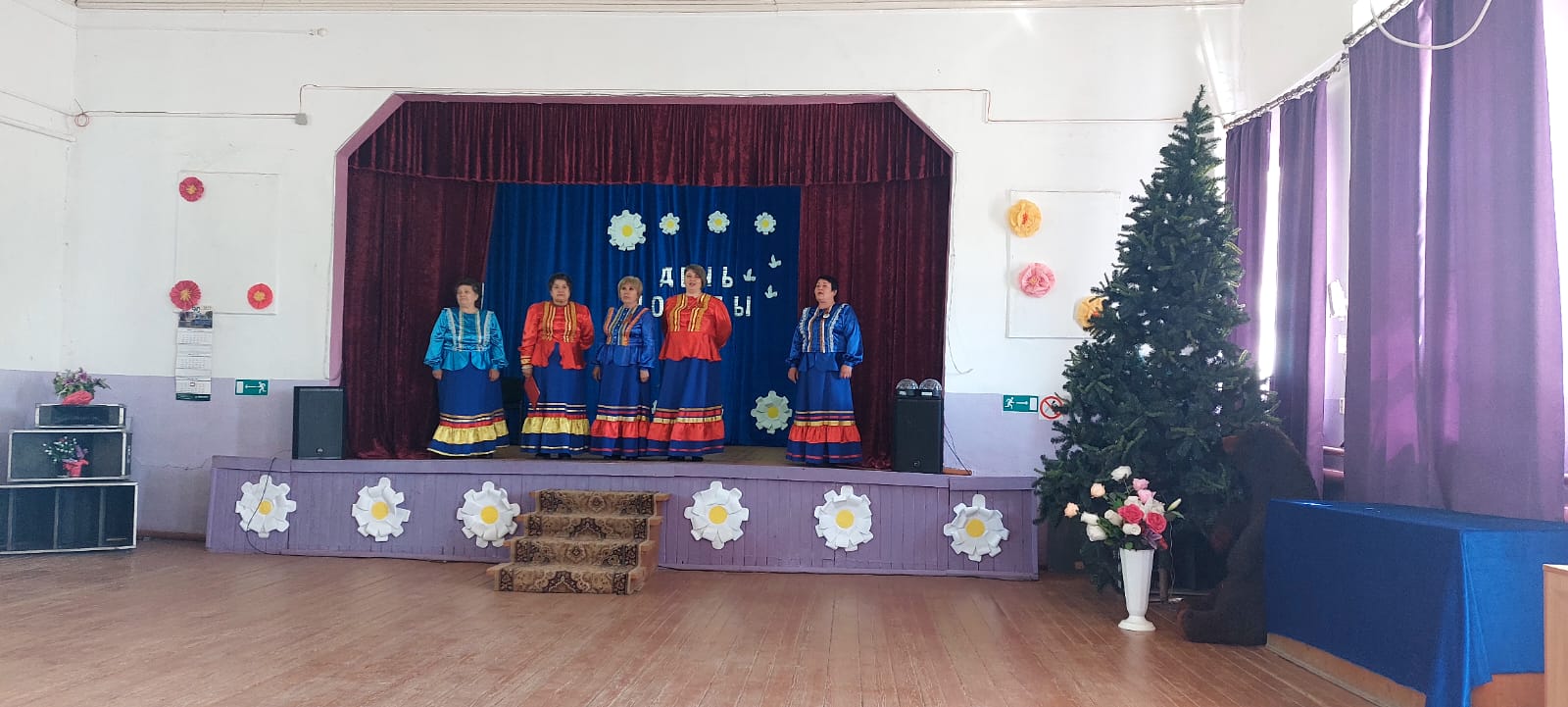 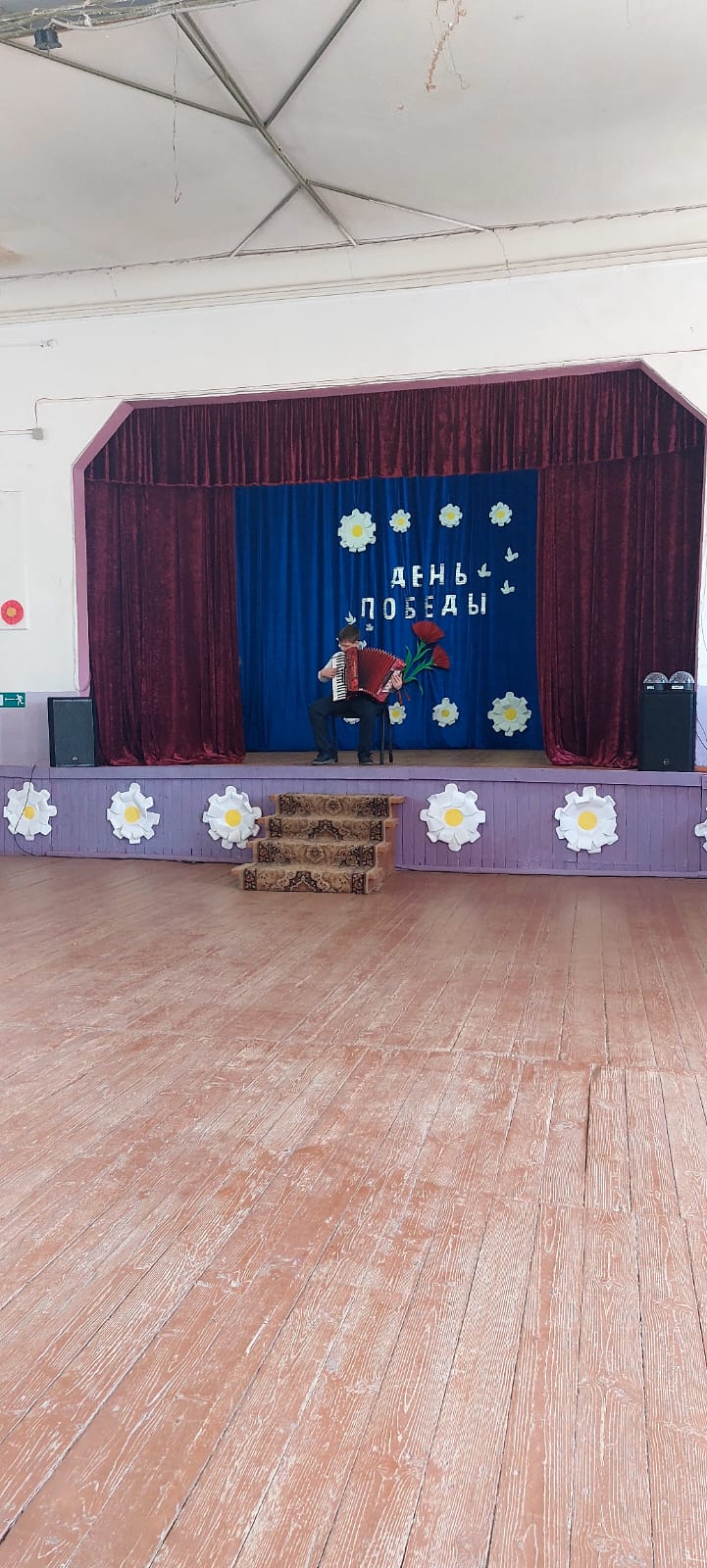 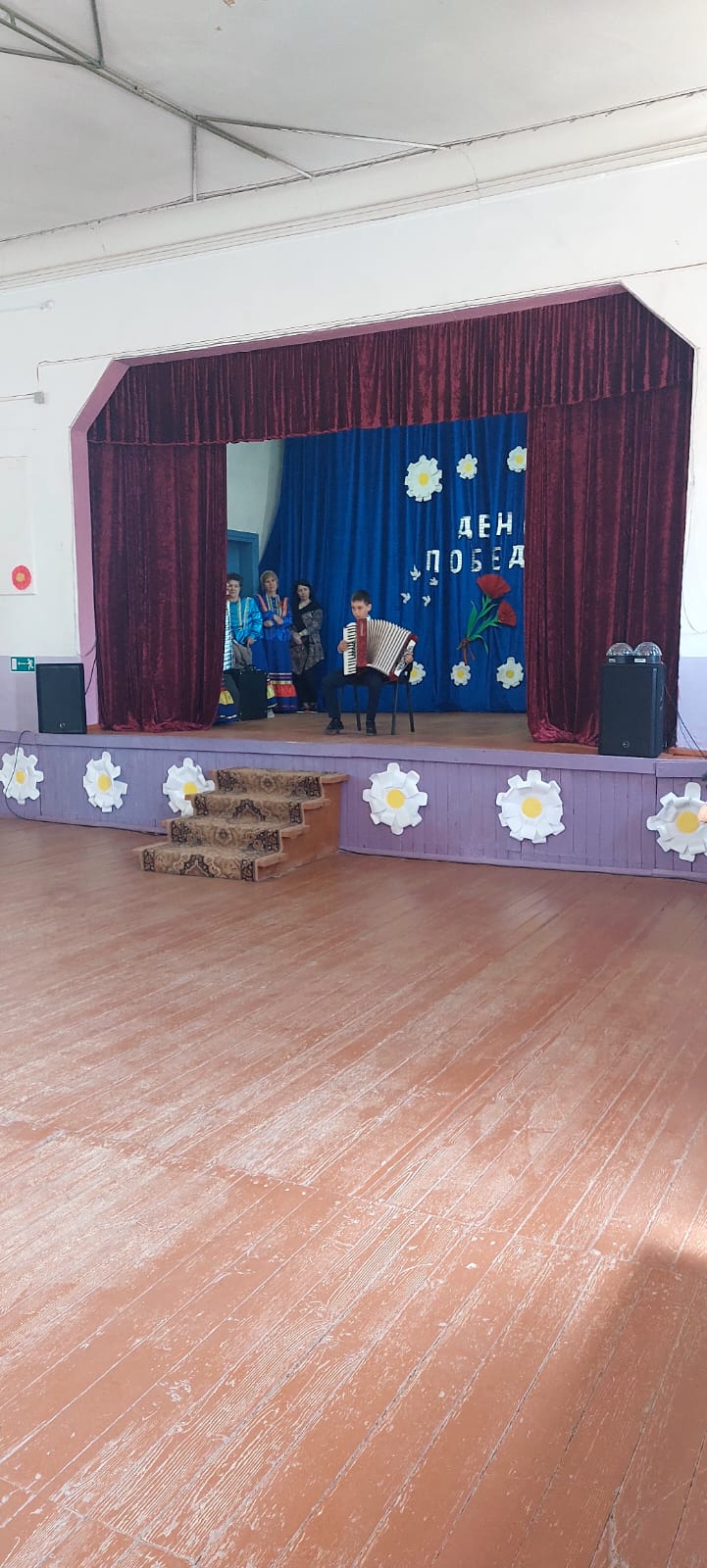 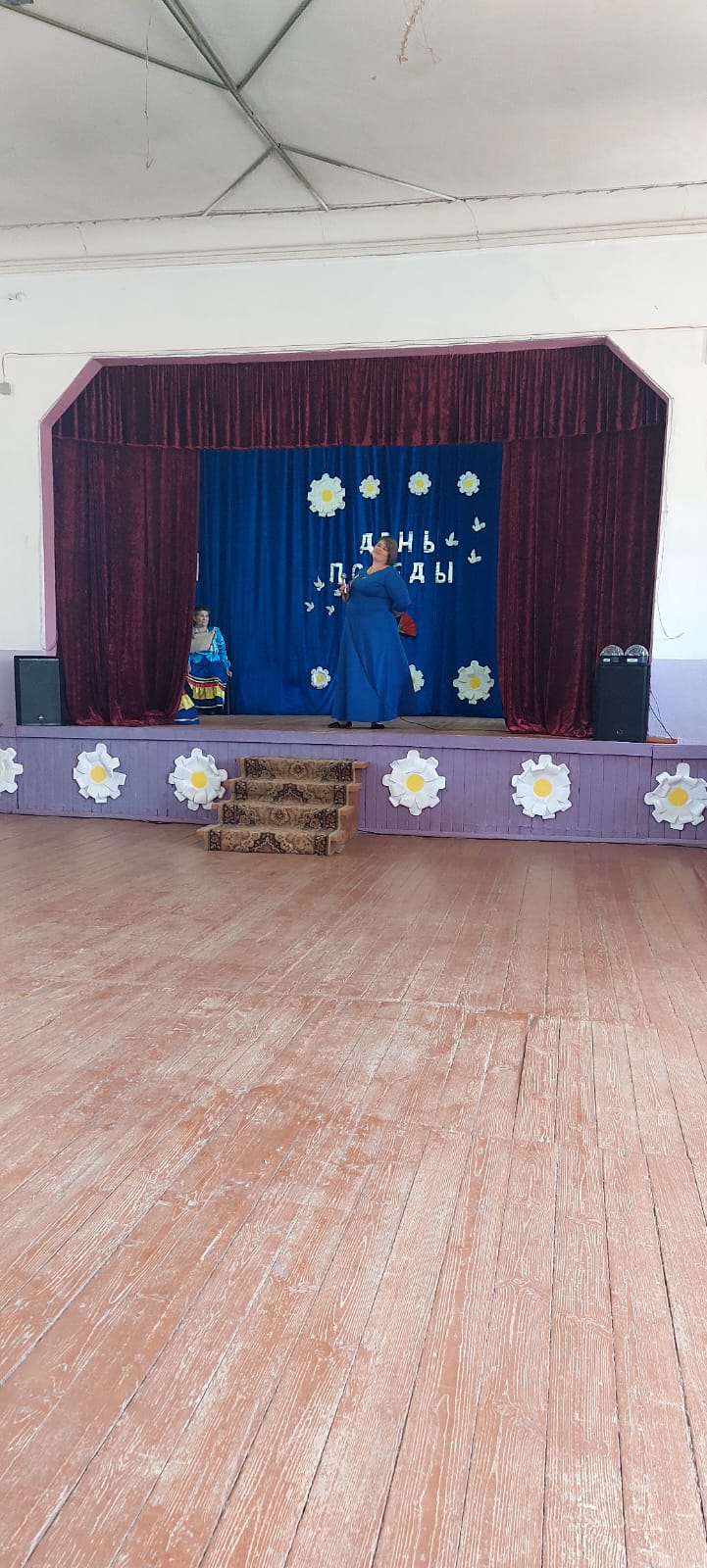 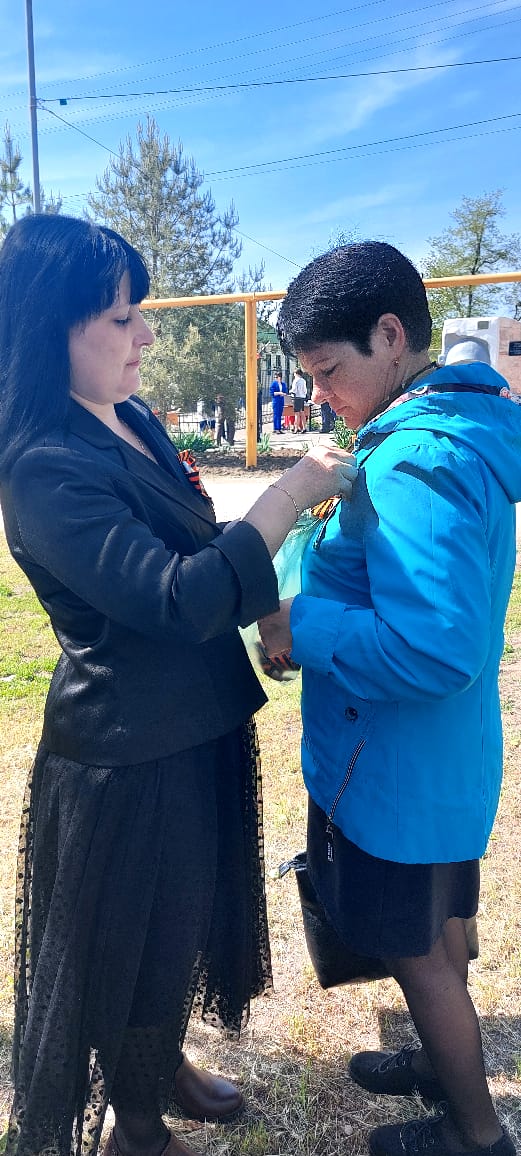 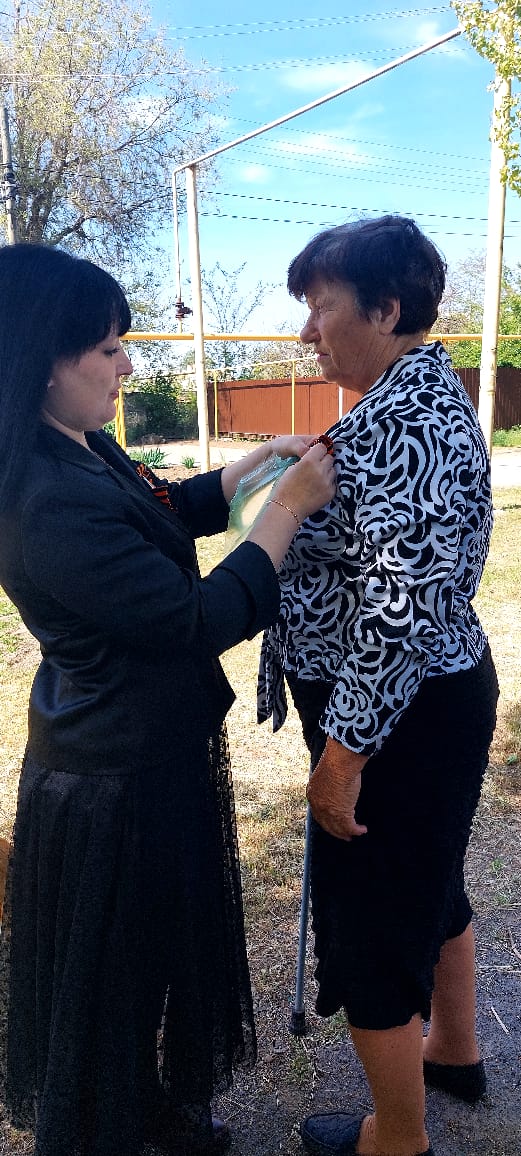 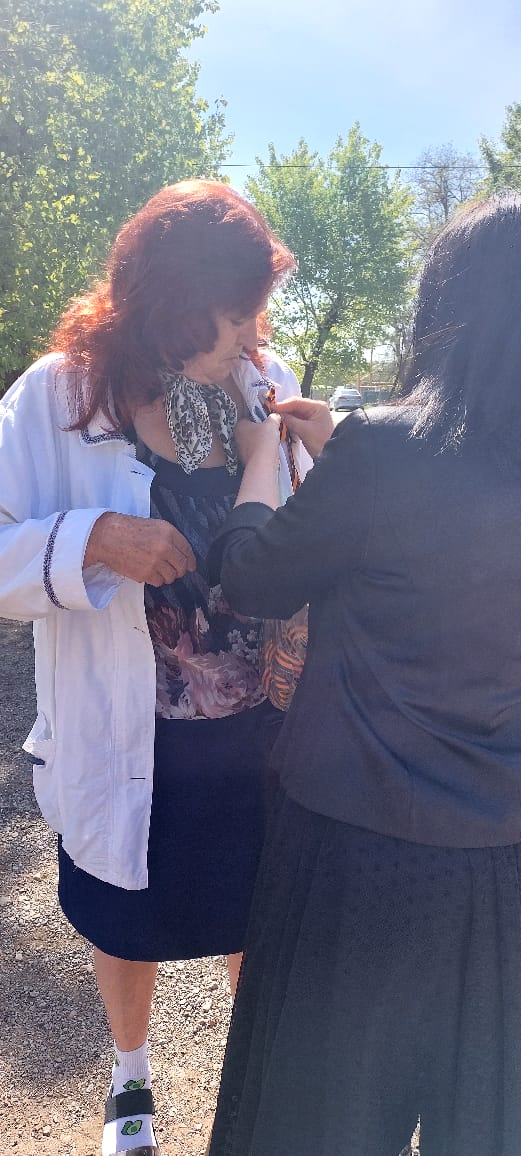 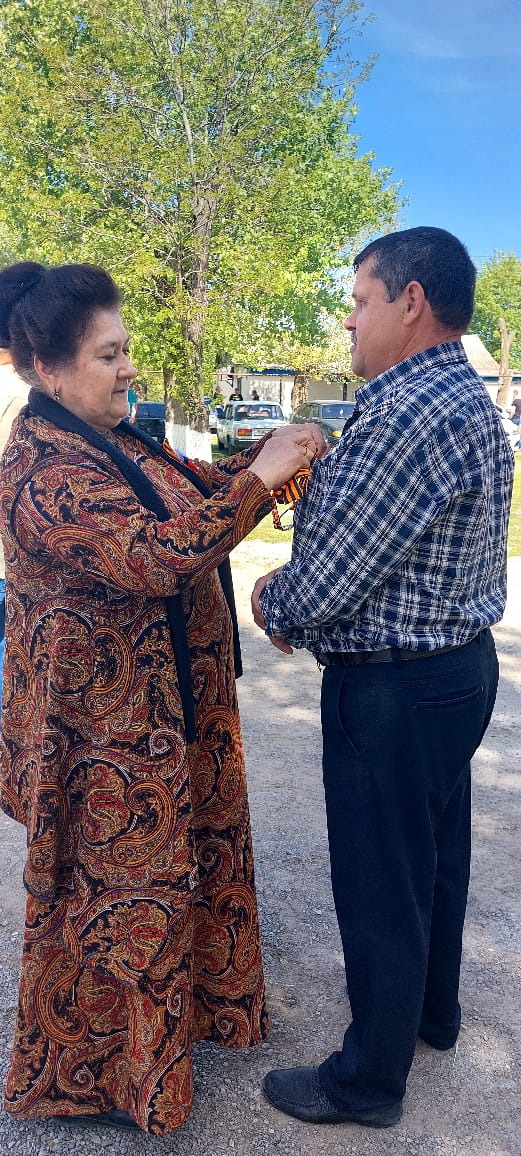 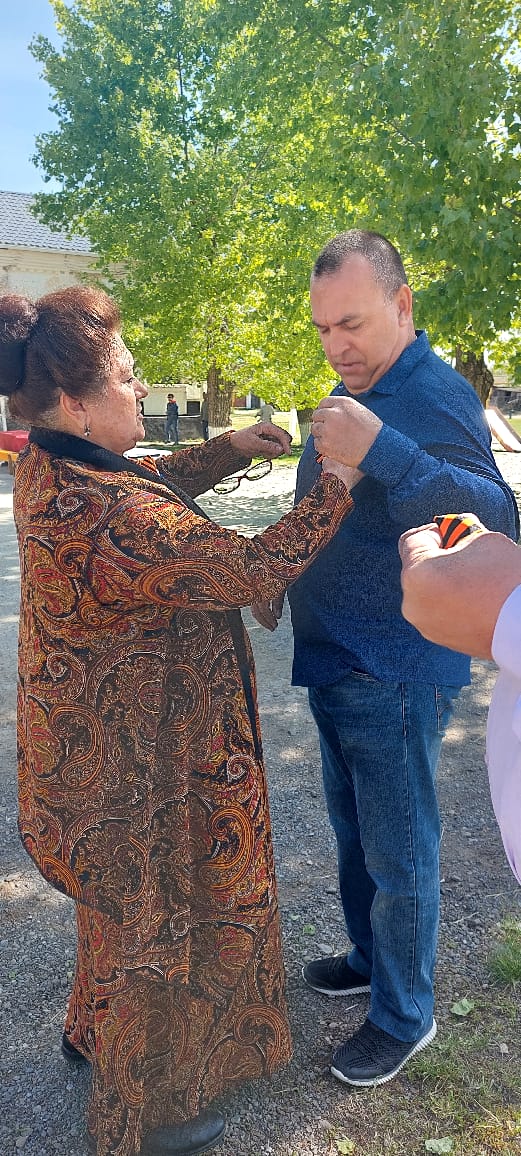 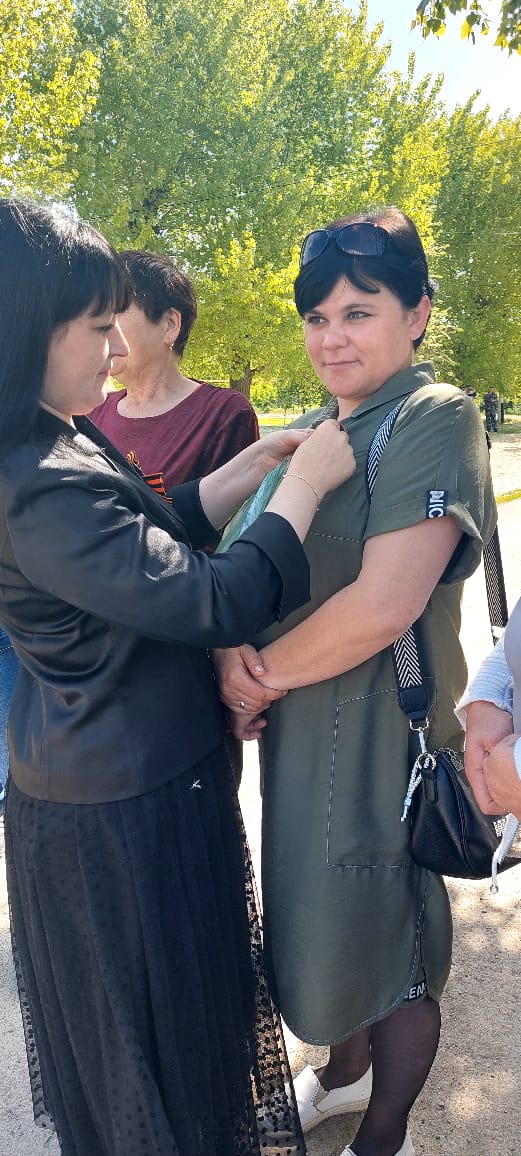 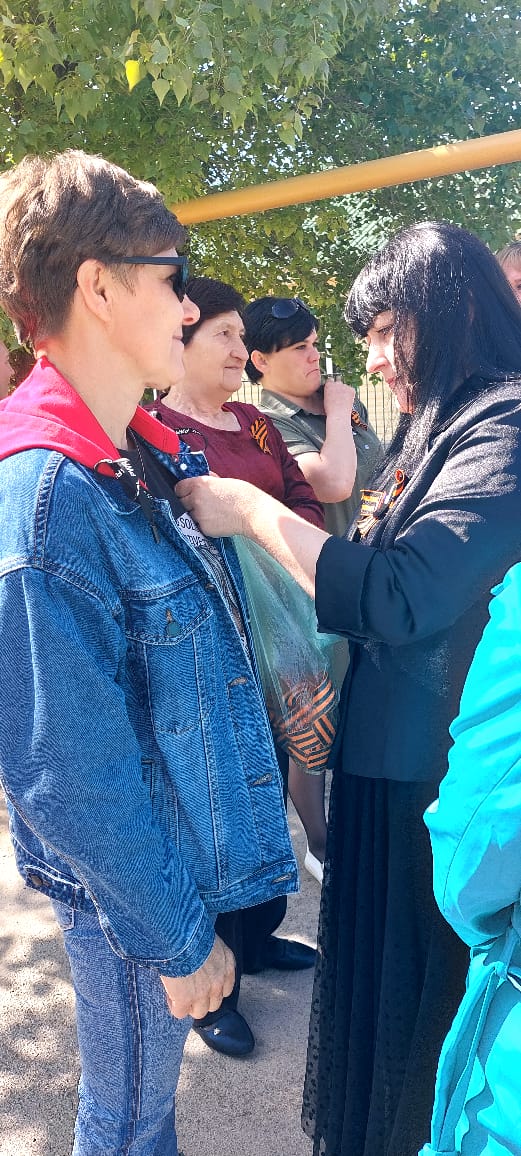 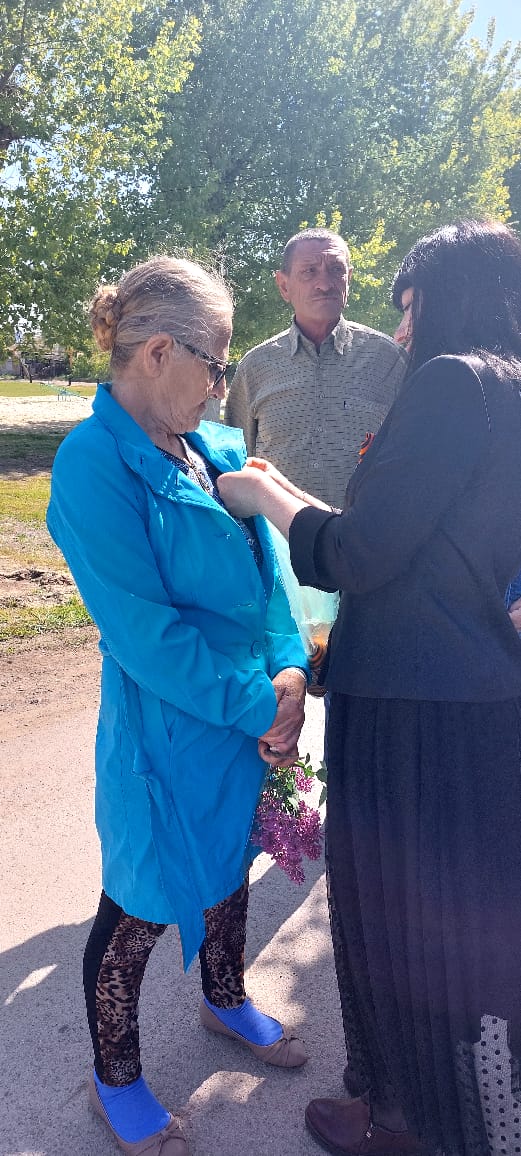 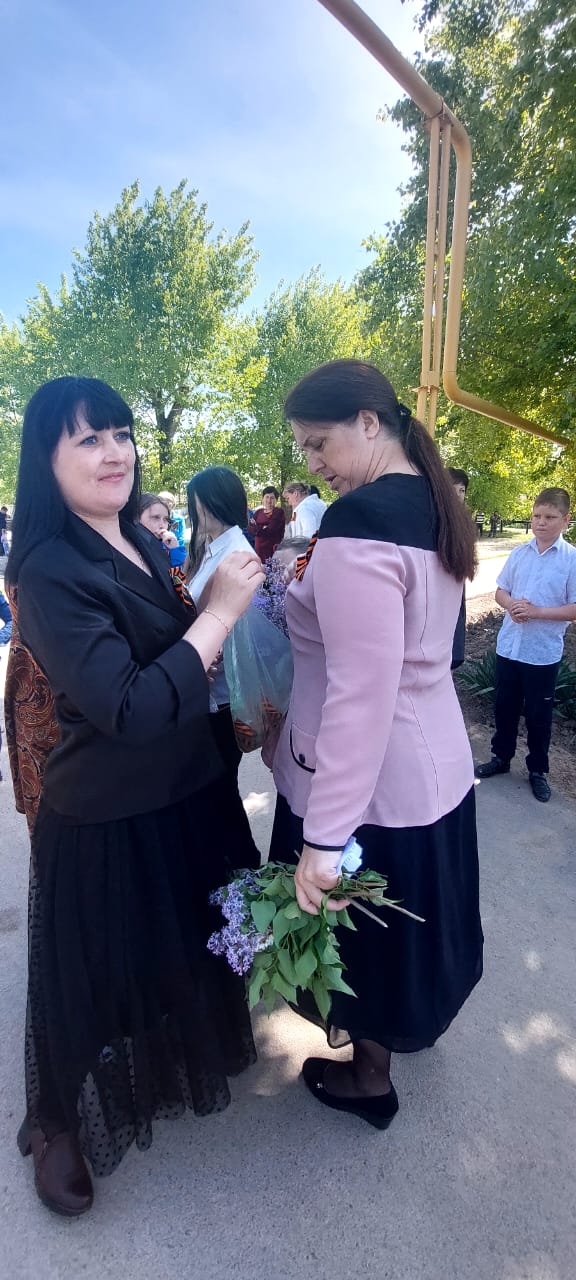 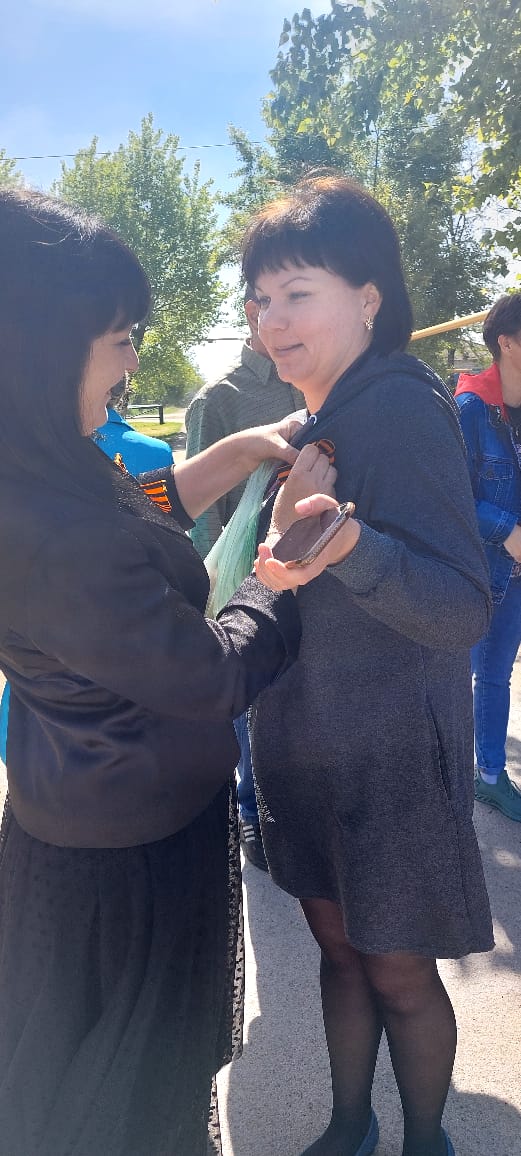 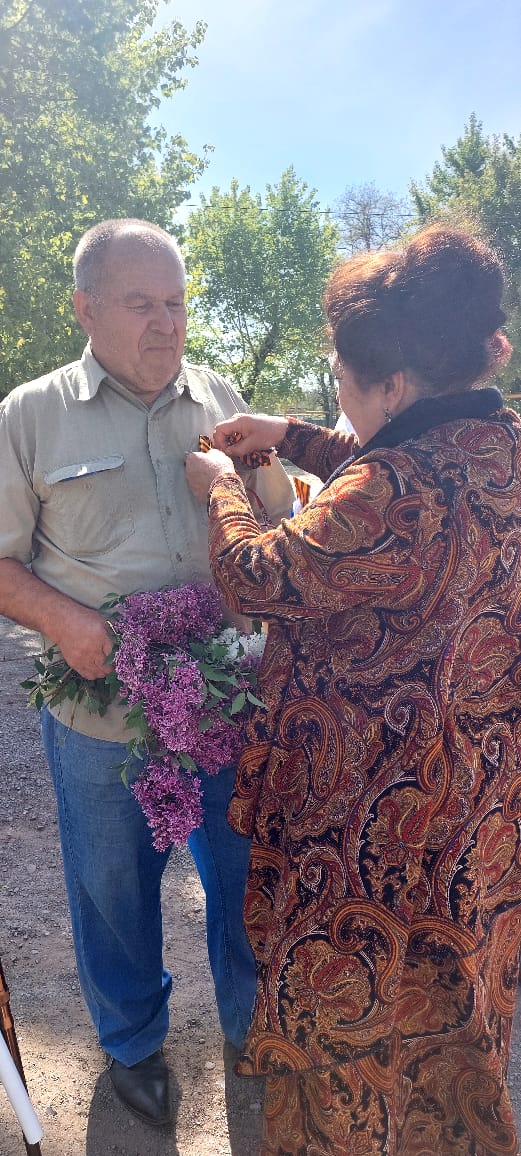 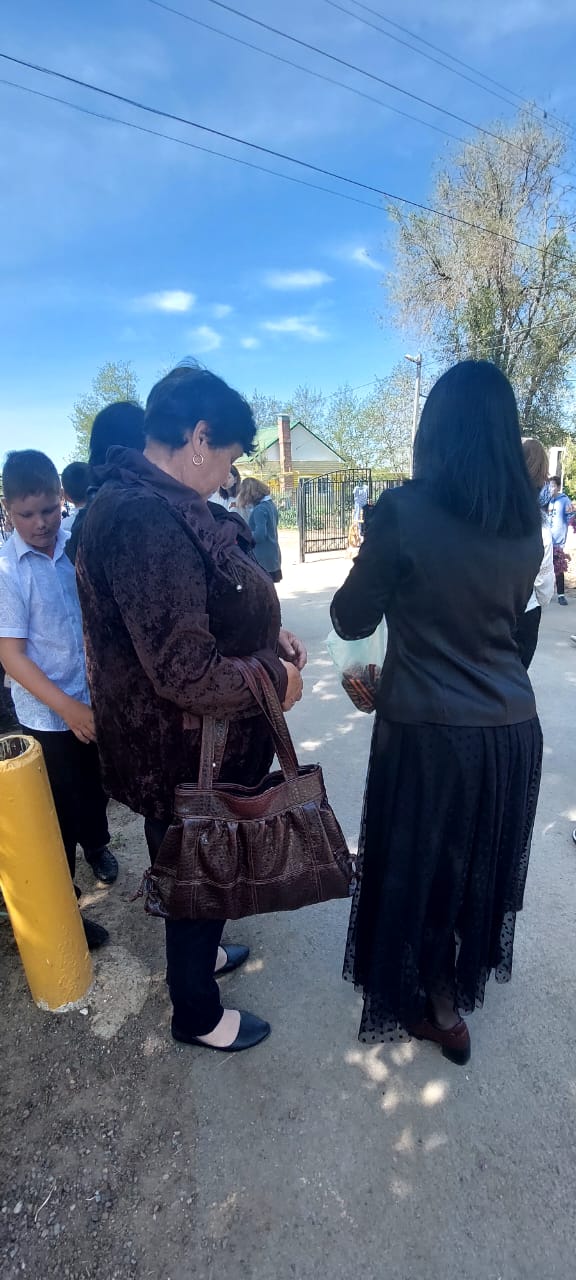 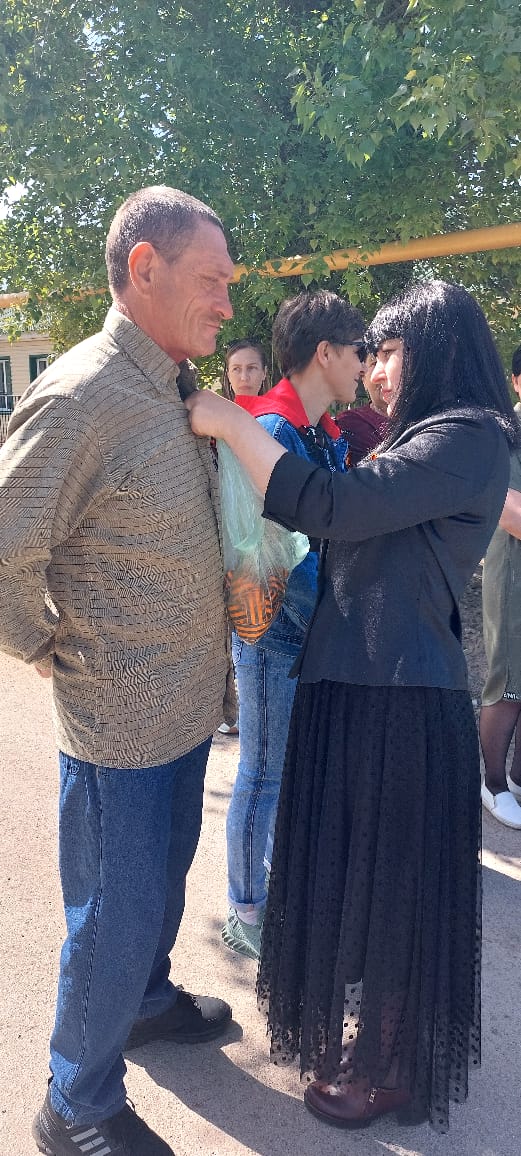 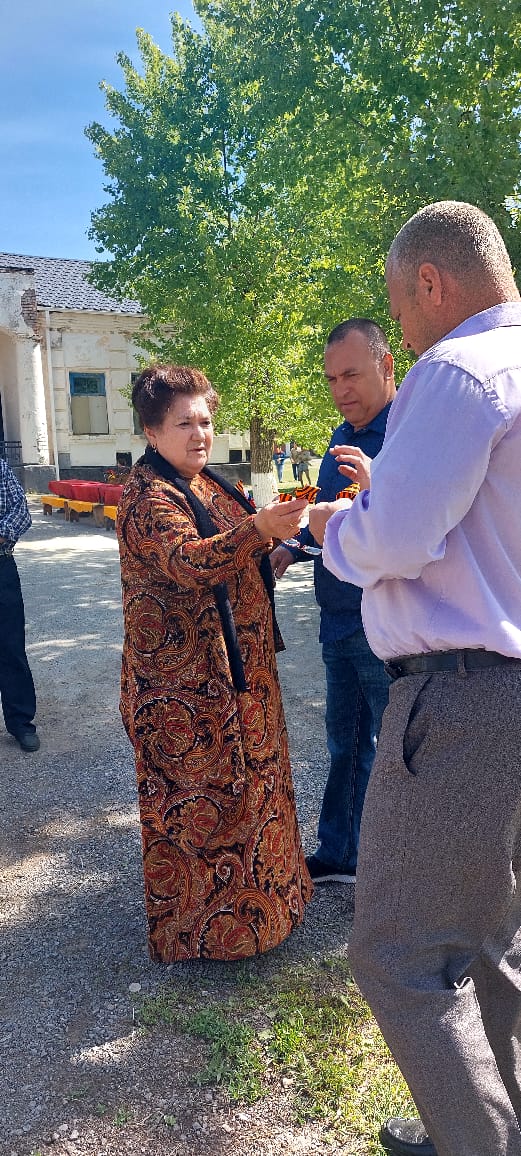 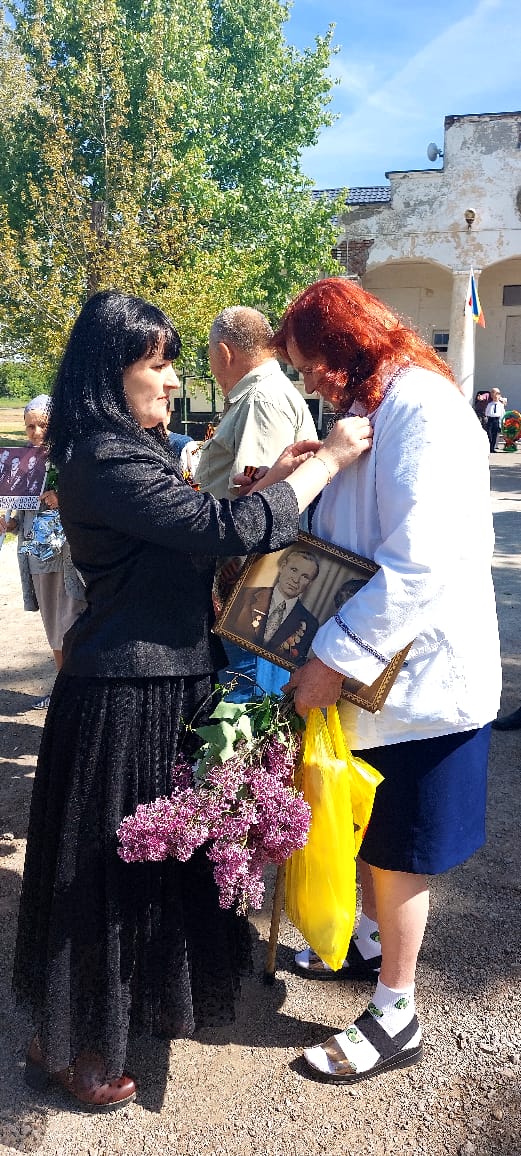 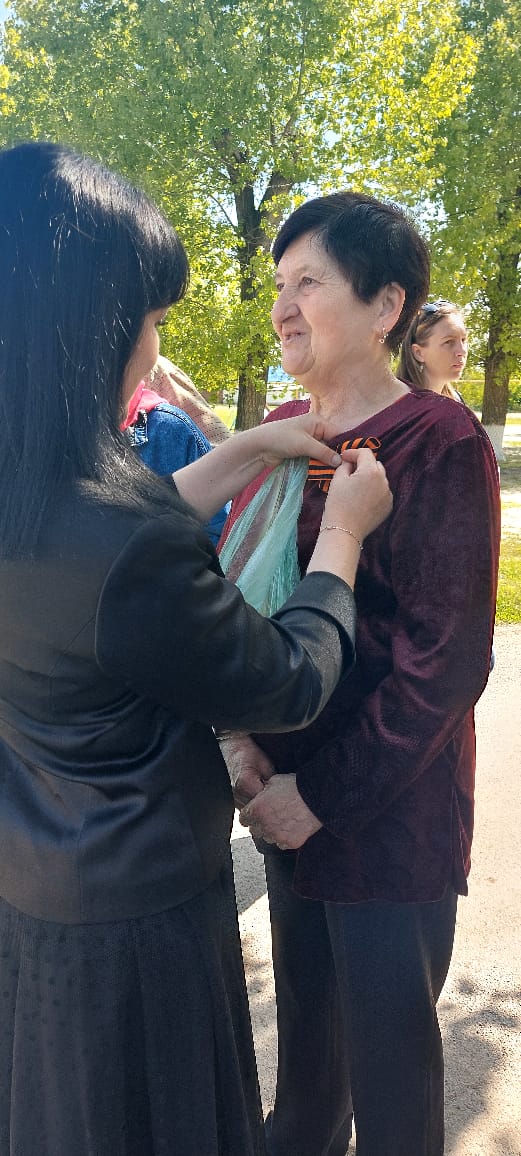 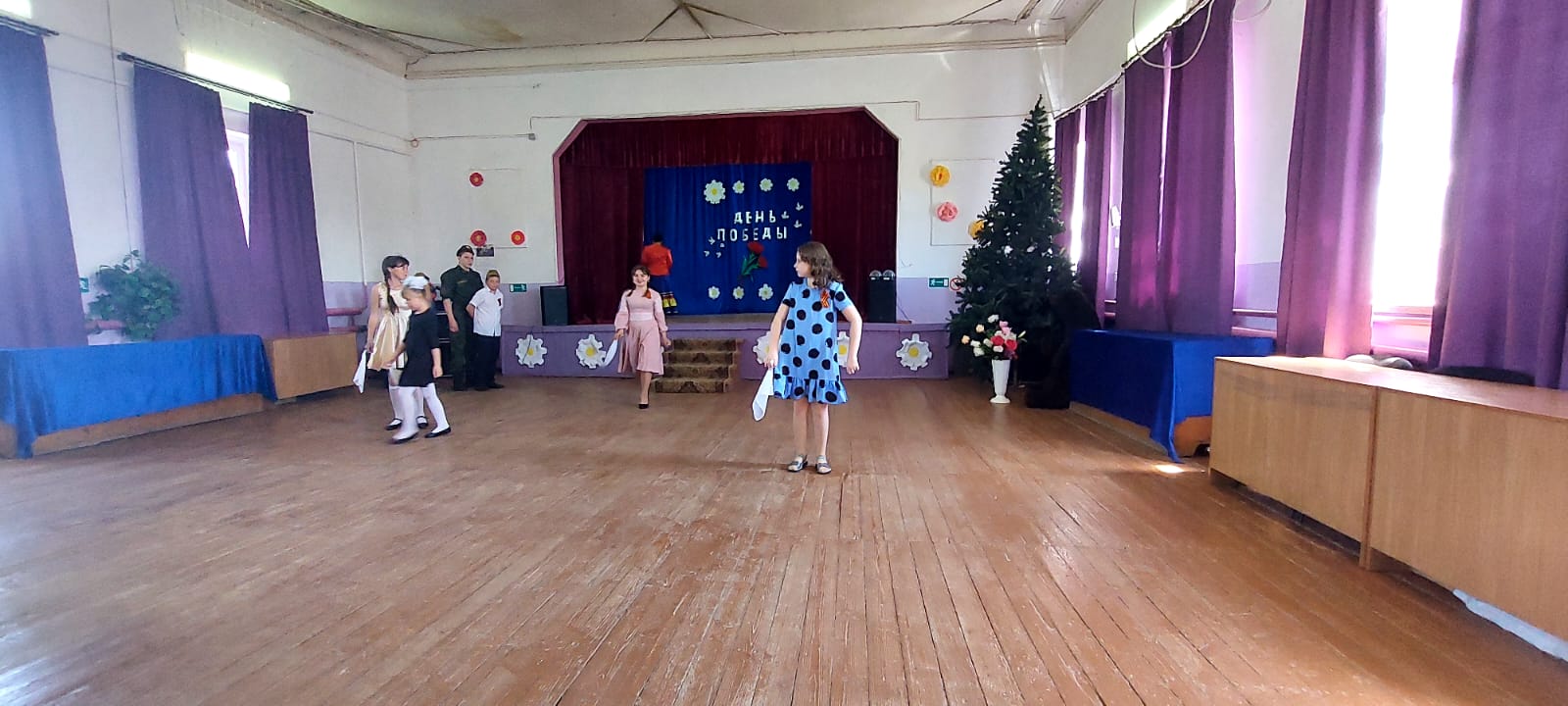 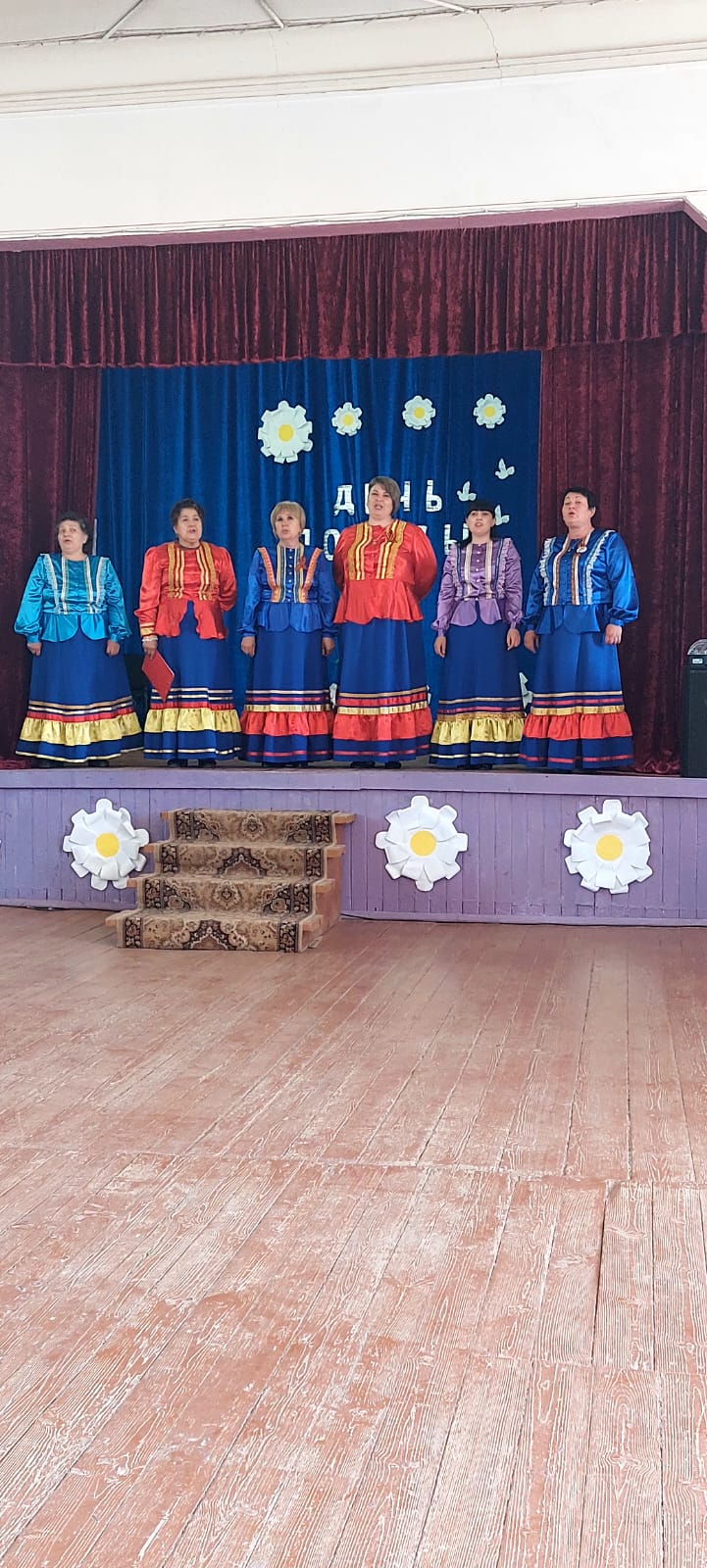 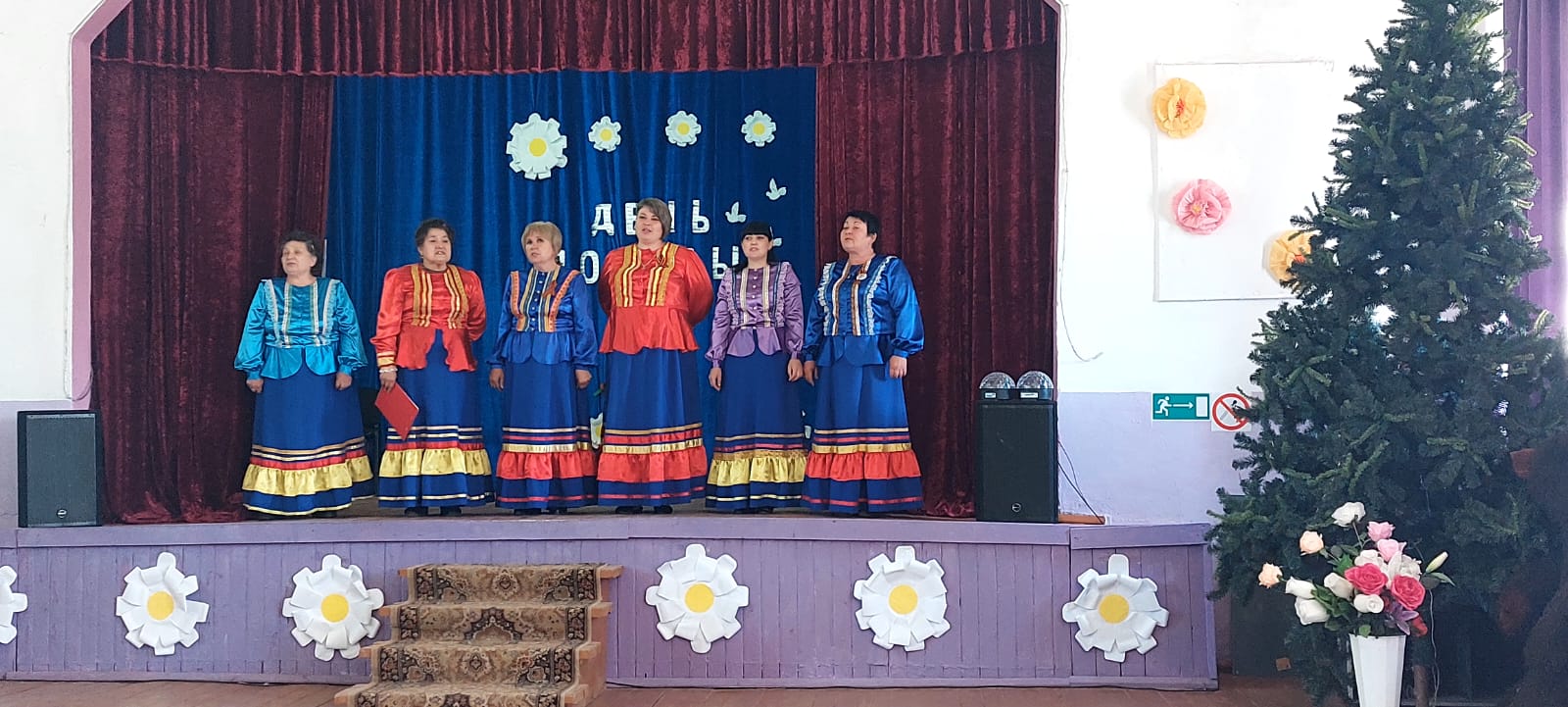 